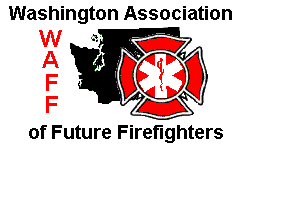 WAFF NEW MEMBERSHIP APPLICATIONOrganization Type: Fire Explorer 	  Fire Cadet 	   Skill Center 	      Other        ________________________Name of Organization: _______________________________________________________________________Program Post #: ____________________________________________________________________________Advisor/Representative: _____________________________________________________________________Membership Type: _________________________________________________________________________Name of Contact: __________________________________________________________________________Address: _________________________________________________________________________________Telephone Number: ________________________________________________________________________Fax Number: _____________________________________________________________________________E-Mail address: ___________________________________________________________________________        New Youth Program Membership: $100 ($50 Initiation Fee + $50 Annual Dues)        Associate Membership/Sponsor: $25 Annual DuesPlease mail application and payment to:	WAFF	C/O SFD Fire Cadet Program		9401 Myers Way South	Seattle, WA  98108Make checks payable to: W.A.F.F. (This is tax-deductible)Thank you for your support! If you have any questions you may contact us at (206) 396-7711.                                    WWW.WAFFF.ORG 